Lesson 17: Center Day 3Let's measure to create line plots and add and subtract within 100. 
Warm-up: Number Talk: Subtract from a Multiple of 10Find the value of each expression mentally.17.2: Centers: Choice TimeChoose a center.Estimate and Measure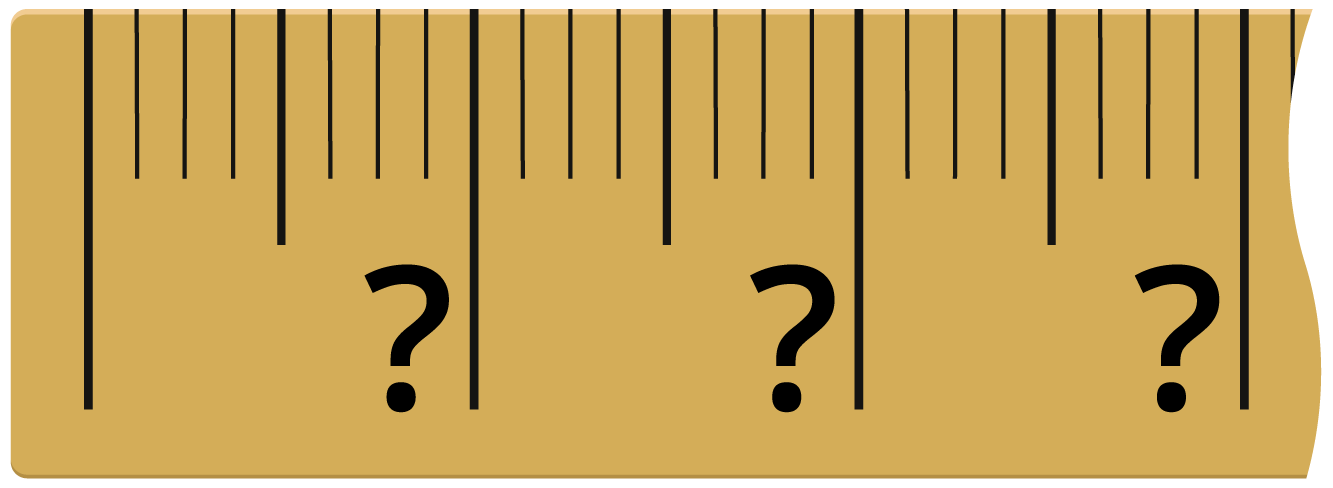 Number Puzzles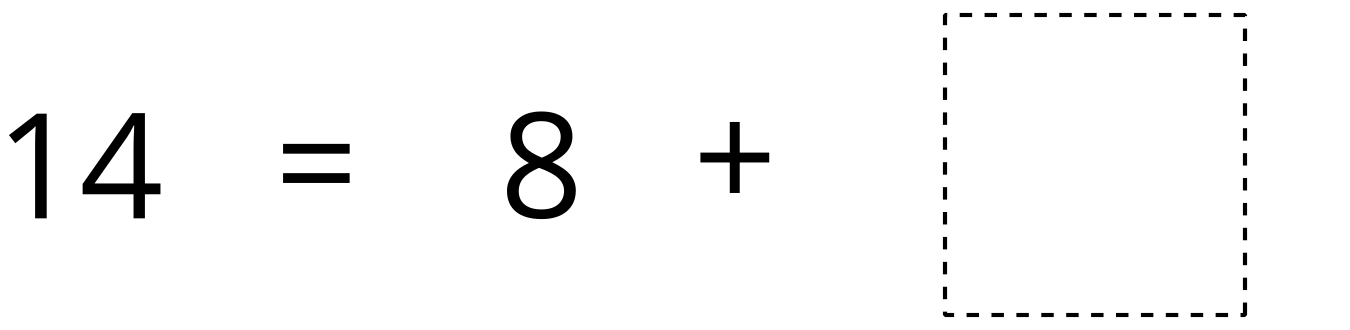 Target Measurements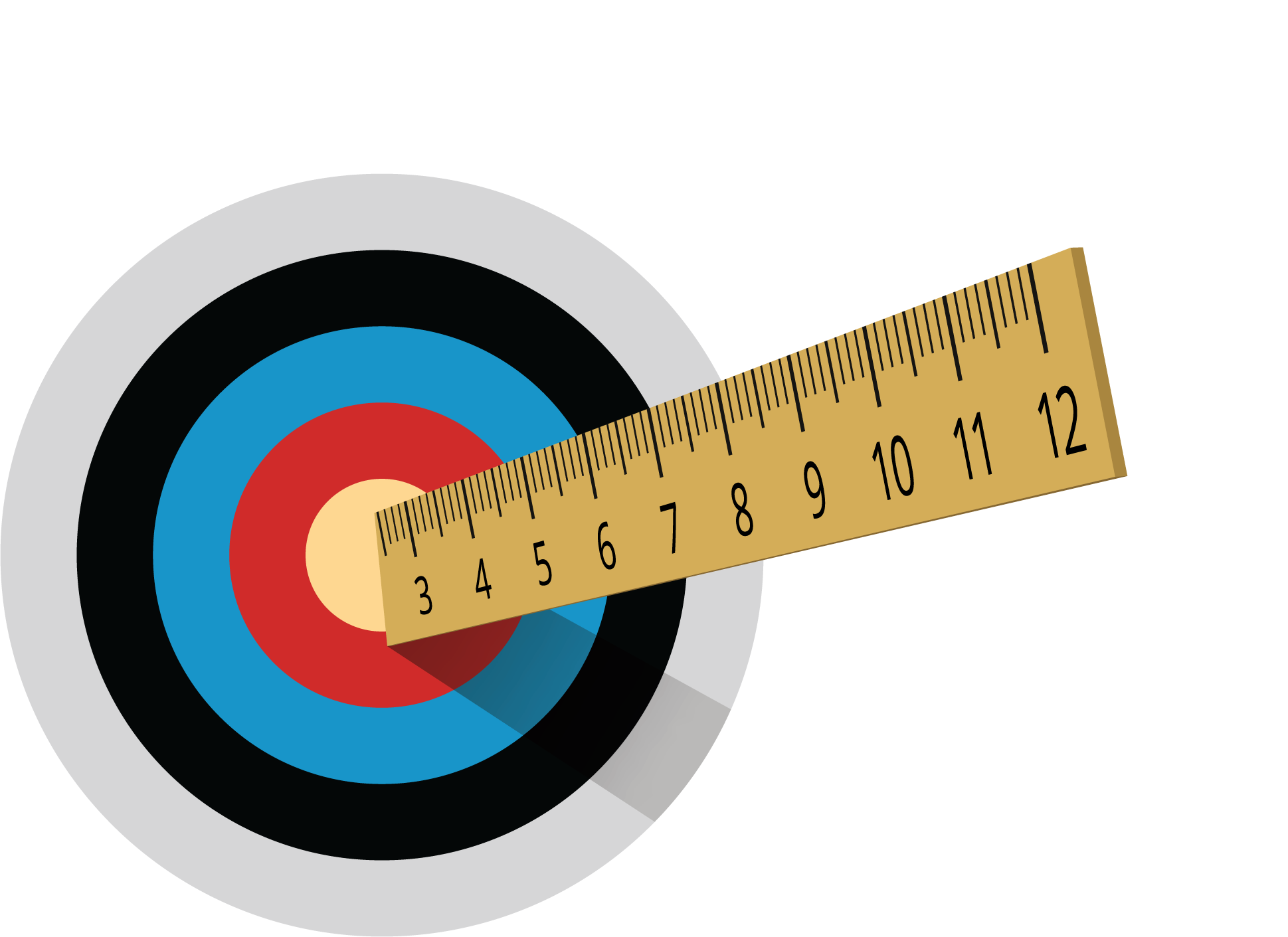 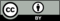 © CC BY 2021 Illustrative Mathematics®